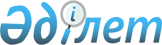 О внесении изменений в решение Кентауского городского маслихата от 22 декабря 2017 года № 116 "О городском бюджете на 2018-2020 годы"
					
			С истёкшим сроком
			
			
		
					Решение Кентауского городского маслихата Туркестанской области от 14 декабря 2018 года № 223. Зарегистрировано Департаментом юстиции Туркестанской области 20 декабря 2018 года № 4841. Прекращено действие в связи с истечением срока
      В соответствии с пунктом 4 статьи 106 Бюджетного кодекса Республики Казахстан от 4 декабря 2008 года, подпунктом 1) пункта 1 статьи 6 Закона Республики Казахстан от 23 января 2001 года "О местном государственном управлении и самоуправлении в Республике Казахстан", Кентауский городской маслихат РЕШИЛ:
      1. Внести в решение Кентауского городского маслихата от 22 декабря 2017 года № 116 "О городском бюджете на 2018-2020 годы" (зарегистрировано в Реестре государственной регистрации нормативных правовых актов за № 4356, опубликовано 15 января 2018 года в газете "Кентау" и в эталонном контрольном банке нормативно правовых актов Республики Казахстан в электронном виде15 января 2018 года) следующие изменения:
      пункт 1 изложить в следующей редакции:
      "1. Утвердить городской бюджет города Кентау на 2018-2020 годы согласно приложениям 1, 2 и 3 соответственно, в том числе на 2018 год в следующих объемах:
      1) доходы – 17 756 395 тысяч тенге:
      налоговым поступлениям – 1 191 381 тысяч тенге;
      неналоговым поступлениям – 37 047 тысяч тенге;
      поступления от продажи основного капитала – 17 342 тысяч тенге;
      поступлениям трансфертов – 16 510 625 тысяч тенге;
      2) затраты – 17 806 800 тысяч тенге;
      3) чистое бюджетное кредитование – -281 641 тысяч тенге:
      бюджетные кредиты –7 191 тысяч тенге;
      погашение бюджетных кредитов –288 832 тысяч тенге;
      4) сальдо по операциям с финансовыми активами – 21 960 тысяч тенге:
      приобретение финансовых активов – 21 960 тысяч тенге;
      поступления от продажи финансовых активов государства – 0;
      5) дефицит бюджета – 209 276 тысяч тенге;
      6) финансирование дефицита бюджета – -209 276 тысяч тенге:
      поступление займов – 7 191 тысяч тенге;
      погашение займов – 291 832 тысяч тенге;
      используемые остатки бюджетных средств –75 365 тысяч тенге.".
      2. Приложение 1 указанного решения изложить в новой редакции согласно приложению к настоящему решению.
      3. Государственному учреждению "Аппарат Кентауского городского маслихата" в установленном законодательством Республики Казахстан порядке обеспечить:
      1) государственную регистрацию настоящего решения в территориальном органе юстиции;
      2) в течение десяти календарных дней со дня государственной регистрации настоящего решения маслихата направление его копии в бумажном и электронном виде на казахском и русском языках в Республиканское государственное предприятие не праве хозяйственного ведения "Республиканский центр правовой информации" для официального опубликования и включения в эталонный контрольный банк нормативных правовых актов Республики Казахстан;
      3) в течение десяти календарных дней со дня государственной регистрации настоящего решения направление его копии на официальное опубликование в периодические печатные издания, распространяемых на территрии города Кентау;
      4) размещение настоящего решение на интернет-ресурсе Кентауского городского маслихата после его официального опубликования. 
      4. Настоящее решение вводится в действие с 1 января 2018 года. Городской бюджет на 2018 год
					© 2012. РГП на ПХВ «Институт законодательства и правовой информации Республики Казахстан» Министерства юстиции Республики Казахстан
				
      Председатель сессии 

      городского маслихата

А. Розибаев

      Секретарь городского маслихата

Т. Балабиев
Приложение
к решению Кентауского
городского маслихата
от 14 декабря 2018 года № 223Приложение 1
к решению Кентауского
городского маслихата
от 22 декабря 2017 года № 116
Категория 
Категория 
Категория 
Категория 
Категория 
Сумма (тысяч тенге)
Класс 
Класс 
Класс 
Класс 
Сумма (тысяч тенге)
Подкласс
Подкласс
Подкласс
Сумма (тысяч тенге)
1
1
1
1
2
3
I. Доходы
17 756 395
1 
Налоговые поступления
1 191 381
01
Подоходный налог
639 371
2
Индивидуальный подоходный налог
639 371
03
Социальный налог
298 917
1
Социальный налог
298 917
04
Hалоги на собственность
188 886
1
Hалоги на имущество
79 133
3
Земельный налог
25 600
4
Hалог на транспортные средства
82 288
5
Единый земельный налог
1 865
05
Внутренние налоги на товары, работы и услуги
51 986
2
Акцизы
5 652
3
Поступления за использование природных и других ресурсов
8 900
4
Сборы за ведение предпринимательской и профессиональной деятельности
34 834
5
Налог на игорный бизнес
2 600
07
Прочие налоги
1 621
1
Прочие налоги
1 621
08
Обязательные платежи, взимаемые за совершение юридически значимых действий и (или) выдачу документов уполномоченными на то государственными органами или должностными лицами
10 600
1
Государственная пошлина
10 600
2 
Неналоговые поступления
37 047
01
Доходы от государственной собственности
12 047
1
Поступления части чистого дохода государственных предприятий
547
5
Доходы от аренды имущества, находящегося в государственной собственности
11 500
06
Прочие неналоговые поступления
25 000
1
Прочие неналоговые поступления
25 000
3 
Поступления от продажи основного капитала
17 342
01
Продажа государственного имущества, закрепленного за государственными учреждениями
1 362
1
Продажа государственного имущества, закрепленного за государственными учреждениями
1 362
03
Продажа земли и нематериальных активов
15 980
1
Продажа земли
15 980
4 
Поступления трансфертов
16 510 625
01
Трансферты из нижестоящих органов государственного управления
10 248
3
Трансферты из бюджетов городов районного значения, сел, поселков, сельских округов
10 248
02
Трансферты из вышестоящих органов государственного управления
16 500 377
2
Трансферты из областного бюджета
16 500 377
Функциональная группа
Функциональная группа
Функциональная группа
Функциональная группа
Функциональная группа
Сумма (тысяч тенге)
Функциональная подгруппа
Функциональная подгруппа
Функциональная подгруппа
Функциональная подгруппа
Сумма (тысяч тенге)
Администратор бюджетных программ
Администратор бюджетных программ
Администратор бюджетных программ
Сумма (тысяч тенге)
Программа
Программа
Сумма (тысяч тенге)
Наименование
Сумма (тысяч тенге)
2. Затраты
17 806 800
01
Государственные услуги общего характера
490 427
1
Представительные, исполнительные и другие органы, выполняющие общие функции государственного управления
273 926
112
Аппарат маслихата района (города областного значения)
20 825
001
Услуги по обеспечению деятельности маслихата района (города областного значения)
19 376
003
Капитальные расходы государственного органа 
1 449
122
Аппарат акима района (города областного значения)
231 509
001
Услуги по обеспечению деятельности акима района (города областного значения)
99 863
003
Капитальные расходы государственного органа 
131 646
123
Аппарат акима района в городе, города районного значения, поселка, села, сельского округа
21 592
001
Услуги по обеспечению деятельности акима района в городе, города районного значения, поселка, села, сельского округа
21 592
2
Финансовая деятельность
3 072
459
Отдел экономики и финансов района (города областного значения)
3 072
003
Проведение оценки имущества в целях налогообложения
2 741
010
Приватизация, управление коммунальным имуществом, постприватизационная деятельность и регулирование споров, связанных с этим
331
9
Прочие государственные услуги общего характера
213 429
458
Отдел жилищно-коммунального хозяйства, пассажирского транспорта и автомобильных дорог района (города областного значения)
154 083
001
Услуги по реализации государственной политики на местном уровне в области жилищно-коммунального хозяйства, пассажирского транспорта и автомобильных дорог
58 685
013
Капитальные расходы государственного органа 
74 588
113
Целевые текущие трансферты из местных бюджетов
20 810
459
Отдел экономики и финансов района (города областного значения)
35 819
001
Услуги по реализации государственной политики в области формирования и развития экономической политики, государственного планирования, исполнения бюджета и управления коммунальной собственностью района (города областного значения)
35 819
482
Отдел предпринимательства и туризма района (города областного значения)
23 527
001
Услуги по реализации государственной политики на местном уровне в области развития предпринимательства и туризма
23 527
02
Оборона
669 404
1
Военные нужды
14 397
122
Аппарат акима района (города областного значения)
14 397
005
Мероприятия в рамках исполнения всеобщей воинской обязанности
14 397
2
Организация работы по чрезвычайным ситуациям
655 007
122
Аппарат акима района (города областного значения)
655 007
006
Предупреждение и ликвидация чрезвычайных ситуаций масштаба района (города областного значения)
654 480
007
Мероприятия по профилактике и тушению степных пожаров районного (городского) масштаба, а также пожаров в населенных пунктах, в которых не созданы органы государственной противопожарной службы
527
03
Общественный порядок, безопасность, правовая, судебная, уголовно-исполнительная деятельность
46 833
9
Прочие услуги в области общественного порядка и безопасности
46 833
458
Отдел жилищно-коммунального хозяйства, пассажирского транспорта и автомобильных дорог района (города областного значения)
46 833
021
Обеспечение безопасности дорожного движения в населенных пунктах
46 833
04
Образование
7 390 478
1
Дошкольное воспитание и обучение
1 101 691
123
Аппарат акима района в городе, города районного значения, поселка, села, сельского округа
27 089
004
Обеспечение деятельности организаций дошкольного воспитания и обучения
20 503
041
Реализация государственного образовательного заказа в дошкольных организациях образования
6 586
464
Отдел образования района (города областного значения)
1 074 602
009
Обеспечение деятельности организаций дошкольного воспитания и обучения
255 652
040
Реализация государственного образовательного заказа в дошкольных организациях образования
818 950
2
Начальное, основное среднее и общее среднее образование
5 811 144
464
Отдел образования района (города областного значения)
5 548 851
003
Общеобразовательное обучение
5 417 048
006
Дополнительное образование для детей
131 803
467
Отдел строительства района (города областного значения)
262 293
024
Строительство и реконструкция объектов начального, основного среднего и общего среднего образования
262 293
9
Прочие услуги в области образования
477 643
464
Отдел образования района (города областного значения)
477 643
001
Услуги по реализации государственной политики на местном уровне в области образования 
20 415
005
Приобретение и доставка учебников, учебно-методических комплексов для государственных учреждений образования района (города областного значения)
182 454
007
Проведение школьных олимпиад, внешкольных мероприятий и конкурсов районного (городского) масштаба
898
012
Капитальные расходы государственного органа 
1 650
015
Ежемесячные выплаты денежных средств опекунам (попечителям) на содержание ребенка-сироты (детей-сирот), и ребенка (детей), оставшегося без попечения родителей
36 972
067
Капитальные расходы подведомственных государственных учреждений и организаций
202 495
113
Целевые текущие трансферты из местных бюджетов
32 759
06
Социальная помощь и социальное обеспечение
876 499
1
Социальное обеспечение
360 778
451
Отдел занятости и социальных программ района (города областного значения)
353 614
005
Государственная адресная социальная помощь
353 170
057
Обеспечение физических лиц, являющихся получателями государственной адресной социальной помощи, телевизионными абонентскими приставками
444
464
Отдел образования района (города областного значения)
7 164
030
Содержание ребенка (детей), переданного патронатным воспитателям
7 164
2
Социальная помощь
459 773
123
Аппарат акима района в городе, города районного значения, поселка, села, сельского округа
996
003
Оказание социальной помощи нуждающимся гражданам на дому
996
451
Отдел занятости и социальных программ района (города областного значения)
457 377
002
Программа занятости
164 885
004
Оказание социальной помощи на приобретение топлива специалистам здравоохранения, образования, социального обеспечения, культуры, спорта и ветеринарии в сельской местности в соответствии с законодательством Республики Казахстан
11 623
006
Оказание жилищной помощи
16 735
007
Социальная помощь отдельным категориям нуждающихся граждан по решениям местных представительных органов
43 952
010
Материальное обеспечение детей-инвалидов, воспитывающихся и обучающихся на дому
3 116
014
Оказание социальной помощи нуждающимся гражданам на дому
47 002
015
Территориальные центры социального обслуживания пенсионеров и инвалидов
3 414
017
Обеспечение нуждающихся инвалидов обязательными гигиеническими средствами и предоставление услуг специалистами жестового языка, индивидуальными помощниками в соответствии с индивидуальной программой реабилитации инвалида
129 097
023
Обеспечение деятельности центров занятости населения
37 553
464
Отдел образования района (города областного значения)
1 400
008
Социальная поддержка обучающихся и воспитанников организаций образования очной формы обучения в виде льготного проезда на общественном транспорте (кроме такси) по решению местных представительных органов
1 400
9
Прочие услуги в области социальной помощи и социального обеспечения
55 948
451
Отдел занятости и социальных программ района (города областного значения)
55 948
001
Услуги по реализации государственной политики на местном уровне в области обеспечения занятости и реализации социальных программ для населения
45 236
011
Оплата услуг по зачислению, выплате и доставке пособий и других социальных выплат
3 689
050
Реализация Плана мероприятий по обеспечению прав и улучшению качества жизни инвалидов в Республике Казахстан на 2012 – 2018 годы
7 023
07
Жилищно-коммунальное хозяйство
4 332 534
1
Жилищное хозяйство
2 738 204
458
Отдел жилищно-коммунального хозяйства, пассажирского транспорта и автомобильных дорог района (города областного значения)
4 495
003
Организация сохранения государственного жилищного фонда
895
049
Проведение энергетического аудита многоквартирных жилых домов 
3 600
467
Отдел строительства района (города областного значения)
2 720 529
003
Проектирование и (или) строительство, реконструкция жилья коммунального жилищного фонда
2 097 552
004
Проектирование, развитие и (или) обустройство инженерно-коммуникационной инфраструктуры
308 253
098
Приобретение жилья коммунального жилищного фонда
314 724
479
Отдел жилищной инспекции района (города областного значения)
13 180
001
Услуги по реализации государственной политики на местном уровне в области жилищного фонда
13 180
2
Коммунальное хозяйство
1 211 732
458
Отдел жилищно-коммунального хозяйства, пассажирского транспорта и автомобильных дорог района (города областного значения)
1 211 732
012
Функционирование системы водоснабжения и водоотведения
23 661
026
Организация эксплуатации тепловых сетей, находящихся в коммунальной собственности районов (городов областного значения)
43 899
029
Развитие системы водоснабжения и водоотведения 
428 708
058
Развитие системы водоснабжения и водоотведения в сельских населенных пунктах
715 464
3
Благоустройство населенных пунктов
382 598
123
Аппарат акима района в городе, города районного значения, поселка, села, сельского округа
854
008
Освещение улиц населенных пунктов
282
009
Обеспечение санитарии населенных пунктов
242
010
Содержание мест захоронений и погребение безродных
70
011
Благоустройство и озеленение населенных пунктов
260
458
Отдел жилищно-коммунального хозяйства, пассажирского транспорта и автомобильных дорог района (города областного значения)
381 744
015
Освещение улиц в населенных пунктах
89 792
016
Обеспечение санитарии населенных пунктов
67 200
017
Содержание мест захоронений и захоронение безродных
4 647
018
Благоустройство и озеленение населенных пунктов
220 105
08
Культура, спорт, туризм и информационное пространство
594 686
1
Деятельность в области культуры
50 808
455
Отдел культуры и развития языков района (города областного значения)
50 808
003
Поддержка культурно-досуговой работы
50 808
2
Спорт
391 325
465
Отдел физической культуры и спорта района (города областного значения)
215 100
001
Услуги по реализации государственной политики на местном уровне в сфере физической культуры и спорта
16 190
005
Развитие массового спорта и национальных видов спорта 
144 739
006
Проведение спортивных соревнований на районном (города областного значения) уровне
3 856
007
Подготовка и участие членов сборных команд района (города областного значения) по различным видам спорта на областных спортивных соревнованиях
5 800
032
Капитальные расходы подведомственных государственных учреждений и организаций
44 515
467
Отдел строительства района (города областного значения)
176 225
008
Развитие объектов спорта
176 225
3
Информационное пространство
77 846
455
Отдел культуры и развития языков района (города областного значения)
63 746
006
Функционирование районных (городских) библиотек
56 426
007
Развитие государственного языка и других языков народа Казахстана
7 320
456
Отдел внутренней политики района (города областного значения)
14 100
002
Услуги по проведению государственной информационной политики
14 100
9
Прочие услуги по организации культуры, спорта, туризма и информационного пространства
74 707
455
Отдел культуры и развития языков района (города областного значения)
27 539
001
Услуги по реализации государственной политики на местном уровне в области развития языков и культуры
17 539
032
Капитальные расходы подведомственных государственных учреждений и организаций
10 000
456
Отдел внутренней политики района (города областного значения)
47 168
001
Услуги по реализации государственной политики на местном уровне в области информации, укрепления государственности и формирования социального оптимизма граждан
17 753
003
Реализация мероприятий в сфере молодежной политики
28 515
032
Капитальные расходы подведомственных государственных учреждений и организаций
900
09
Топливно-энергетический комплекс и недропользование
1 883 685
1
Топливо и энергетика
107 842
458
Отдел жилищно-коммунального хозяйства, пассажирского транспорта и автомобильных дорог района (города областного значения)
107 842
019
Развитие теплоэнергетической системы
107 842
9
Прочие услуги в области топливно-энергетического комплекса и недропользования
1 775 843
458
Отдел жилищно-коммунального хозяйства, пассажирского транспорта и автомобильных дорог района (города областного значения)
1 775 843
036
Развитие газотранспортной системы 
1 775 843
10
Сельское, водное, лесное, рыбное хозяйство, особо охраняемые природные территории, охрана окружающей среды и животного мира, земельные отношения
160 402
1
Сельское хозяйство
142 594
462
Отдел сельского хозяйства района (города областного значения)
14 429
001
Услуги по реализации государственной политики на местном уровне в сфере сельского хозяйства
5 469
113
Целевые текущие трансферты из местных бюджетов
8 960
473
Отдел ветеринарии района (города областного значения)
113 649
001
Услуги по реализации государственной политики на местном уровне в сфере ветеринарии
16 901
005
Обеспечение функционирования скотомогильников (биотермических ям) 
1 500
006
Организация санитарного убоя больных животных
300
007
Организация отлова и уничтожения бродячих собак и кошек
4 970
008
Возмещение владельцам стоимости изымаемых и уничтожаемых больных животных, продуктов и сырья животного происхождения
384
009
Проведение ветеринарных мероприятий по энзоотическим болезням животных
10 144
010
Проведение мероприятий по идентификации сельскохозяйственных животных
885
011
Проведение противоэпизоотических мероприятий
78 565
477
Отдел сельского хозяйства и земельных отношений района (города областного значения) 
14 516
001
Услуги по реализации государственной политики на местном уровне в сфере сельского хозяйства и земельных отношений
14 516
6
Земельные отношения
14 513
463
Отдел земельных отношений района (города областного значения)
8 244
001
Услуги по реализации государственной политики в области регулирования земельных отношений на территории района (города областного значения)
6 804
007
Капитальные расходы государственного органа 
1 440
477
Отдел сельского хозяйства и земельных отношений района (города областного значения) 
6 269
009
Земельно-хозяйственное устройство населенных пунктов
1 754
011
Землеустройство, проводимое при установлении границ районов, городов областного значения, районного значения, сельских округов, поселков, сел
4 515
9
Прочие услуги в области сельского, водного, лесного, рыбного хозяйства, охраны окружающей среды и земельных отношений
3 295
459
Отдел экономики и финансов района (города областного значения)
3 295
099
Реализация мер по оказанию социальной поддержки специалистов
3 295
11
Промышленность, архитектурная, градостроительная и строительная деятельность
31 333
2
Архитектурная, градостроительная и строительная деятельность
31 333
467
Отдел строительства района (города областного значения)
16 688
001
Услуги по реализации государственной политики на местном уровне в области строительства
16 688
468
Отдел архитектуры и градостроительства района (города областного значения)
14 645
001
Услуги по реализации государственной политики в области архитектуры и градостроительства на местном уровне
14 645
12
Транспорт и коммуникации
205 544
1
Автомобильный транспорт
204 523
123
Аппарат акима района в городе, города районного значения, поселка, села, сельского округа
12 065
013
Обеспечение функционирования автомобильных дорог в городах районного значения, поселках, селах, сельских округах
299
045
Капитальный и средний ремонт автомобильных дорог улиц населенных пунктов
11 766
458
Отдел жилищно-коммунального хозяйства, пассажирского транспорта и автомобильных дорог района (города областного значения)
192 458
023
Обеспечение функционирования автомобильных дорог
13 073
045
Капитальный и средний ремонт автомобильных дорог районного значения и улиц населенных пунктов
179 385
9
Прочие услуги в сфере транспорта и коммуникаций
1 021
458
Отдел жилищно-коммунального хозяйства, пассажирского транспорта и автомобильных дорог района (города областного значения)
1 021
037
Субсидирование пассажирских перевозок по социально значимым городским (сельским), пригородным и внутрирайонным сообщениям
1 021
13
Прочие
1 519
9
Прочие
1 519
123
Аппарат акима района в городе, города районного значения, поселка, села, сельского округа
1 519
040
Реализация мер по содействию экономическому развитию регионов в рамках Программы развития регионов до 2020 года
1 519
14
Обслуживание долга
32
1
Обслуживание долга
32
459
Отдел экономики и финансов района (города областного значения)
32
021
Обслуживание долга местных исполнительных органов по выплате вознаграждений и иных платежей по займам из областного бюджета
32
15
Трансферты
1 123 424
1
Трансферты
1 123 424
459
Отдел экономики и финансов района (города областного значения)
1 123 424
006
Возврат неиспользованных (недоиспользованных) целевых трансфертов
21 145
024
Целевые текущие трансферты из нижестоящего бюджета на компенсацию потерь вышестоящего бюджета в связи с изменением законодательства
218 072
038
Субвенции
824 679
049
Возврат трансфертов общего характера в случаях, предусмотренных бюджетным законодательством
58 238
051
Трансферты органам местного самоуправления
1 290
3. Чистое бюджетное кредитование
-281 641
Функциональная группа
Функциональная группа
Функциональная группа
Функциональная группа
Функциональная группа
Сумма (тысяч тенге)
Функциональная подгруппа
Функциональная подгруппа
Функциональная подгруппа
Функциональная подгруппа
Сумма (тысяч тенге)
Администратор бюджетных программ
Администратор бюджетных программ
Администратор бюджетных программ
Сумма (тысяч тенге)
Программа
Программа
Сумма (тысяч тенге)
Наименование
Сумма (тысяч тенге)
Бюджетные кредиты
7 191
10
Сельское, водное, лесное, рыбное хозяйство, особо охраняемые природные территории, охрана окружающей среды и животного мира, земельные отношения
7 191
01
Сельское хозяйство
7 191
459
Отдел экономики и финансов района (города областного значения)
7 191
018
Бюджетные кредиты для реализации мер социальной поддержки специалистов
7 191
Категория
Категория
Категория
Категория
Категория
Сумма (тысяч тенге)
Класс
Класс
Класс
Класс
Сумма (тысяч тенге)
Подкласс
Подкласс
Подкласс
Сумма (тысяч тенге)
Специфика
Специфика
Сумма (тысяч тенге)
Погашение бюджетных кредитов
288 832
5 
Погашение бюджетных кредитов
288 832
01
Погашение бюджетных кредитов
288 832
1
Погашение бюджетных кредитов, выданных из государственного бюджета
288 832
06
Погашение бюджетных кредитов, выданных из местного бюджета специализированным организациям 
287 000
13
Погашение бюджетных кредитов, выданных из местного бюджета физическим лицам
1 832
4. Сальдо по операциям с финансовыми активами
21 960
Функциональная группа
Функциональная группа
Функциональная группа
Функциональная группа
Функциональная группа
Сумма (тысяч тенге)
Функциональная подгруппа
Функциональная подгруппа
Функциональная подгруппа
Функциональная подгруппа
Сумма (тысяч тенге)
Администратор бюджетных программ
Администратор бюджетных программ
Администратор бюджетных программ
Сумма (тысяч тенге)
Программа
Программа
Сумма (тысяч тенге)
Наименование
Сумма (тысяч тенге)
Приобретение финансовых активов
21 960
13
Прочие
21 960
09
Прочие
21 960
479
Отдел жилищной инспекции района (города областного значения)
21 960
065
Формирование или увеличение уставного капитала юридических лиц
21 960
Поступления от продажи финансовых активов государства
0
5. Дефицит бюджета
209 276
6. Финансирование дефицита бюджета
-209 276
Категория
Категория
Категория
Категория
Категория
Сумма (тысяч тенге)
Класс
Класс
Класс
Класс
Сумма (тысяч тенге)
Подкласс
Подкласс
Подкласс
Сумма (тысяч тенге)
Специфика
Специфика
Сумма (тысяч тенге)
Наименование
Сумма (тысяч тенге)
Поступление займов
7191
7
Поступление займов
7191
01
Внутренние государственные займы
7191
2
Договоры займа
7191
03
Займы, получаемые местным исполнительным органом района (города областного значения)
7191
Функциональная группа
Функциональная группа
Функциональная группа
Функциональная группа
Функциональная группа
Сумма (тысяч тенге)
Функциональная подгруппа
Функциональная подгруппа
Функциональная подгруппа
Функциональная подгруппа
Сумма (тысяч тенге)
Администратор бюджетных программ
Администратор бюджетных программ
Администратор бюджетных программ
Сумма (тысяч тенге)
Программа
Программа
Сумма (тысяч тенге)
Наименование
Сумма (тысяч тенге)
Погашение займов
291 832
16
Погашение займов
291 832
1
Погашение займов
291 832
459
Отдел экономики и финансов района (города областного значения)
291 832
005
Погашение долга местного исполнительного органа перед вышестоящим бюджетом
291 832
Используемые остатки бюджетных средств
75 365